Jona Muster • Musterweg 77 • 12130 Stadt • Tel.: +49 176 6934443 • Email: jona.muster@gmail.com MusterfirmaHuman ResourcesMartina HundertmarkJulie-Wolfthorn-Straße 110115 BerlinBerlin, 31. Januar 2022Bewerbung als Influencer-Marketing-Manager bei Clothes de L’Amour AG TrierSehr geehrte Frau Muster,Sie suchen einen erfahrenen Influencer-Marketing-Manager mit einem starken internationalen Influencer-Netzwerk und einem Gespür für Social Media Trends? Dann müssen wir uns unbedingt kennenlernen! Dank meiner 5-jährigen Arbeitserfahrung und meiner aufrichtigen Leidenschaft für Social-Media-Marketing bin ich die ideale Ergänzung für Ihr Team. Zurzeit bin ich Influencer-Marketing-Manager bei Mode Master in Kiel. Dort ist meine Aufgabe, den Influencer-Pool von aktuell mehr als 120 Influencern zu pflegen und Influencer-Kampagnen zu betreuen. Ich überwache die laufenden Kooperationen, bearbeite Anfragen, werbe neue Influencer an, erstelle Angebote und betreue das Omni-Channel Set Up. Außerdem analysiere ich Performance-Daten und passe die Strategien fortlaufend an. Über die neuesten Entwicklungen der Influencer-Marketing Strategien halte ich mich auf dem Laufenden, indem ich regelmäßig Messen sowie Medien- und Influencer-Events besuche. Zudem habe ich im Jahr 2020 eine Weiterbildung zu effizienten Influencer-Strategien in der Fashion-Branche absolviert. Diese Kenntnisse habe ich angewandt, um den Internetauftritt des Unternehmens zu optimieren. Mein bisher größter Erfolg war die Umsetzung einer internationalen Social-Media-Kampagne mit einem Budget von rund 500.000 Euro im Jahr 2019. Dadurch hat das Unternehmen einen Followerwachstum von 70 % und einen Neukundenzuwachs von 40 % verzeichnet. Mit mir gewinnen Sie einen kompetenten, vielseitigen und trendbewussten Influencer-Marketing-Manager, der Ihre Kampagnen erfolgreich umsetzt und Ihre Reichweite effizient und nachhaltig ausbaut. Ich freue mich auf die Einladung zum Vorstellungsgespräch.Mit freundlichen Grüßen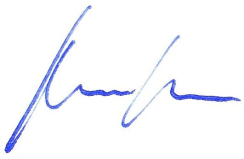 Jona MusterVideo-Anleitungen zur Bearbeitung dieser Vorlage: https://lebenslaufdesigns.de/wp-content/uploads/Anleitung-zur-Bearbeitung.pdf